GFWC BWC NEWS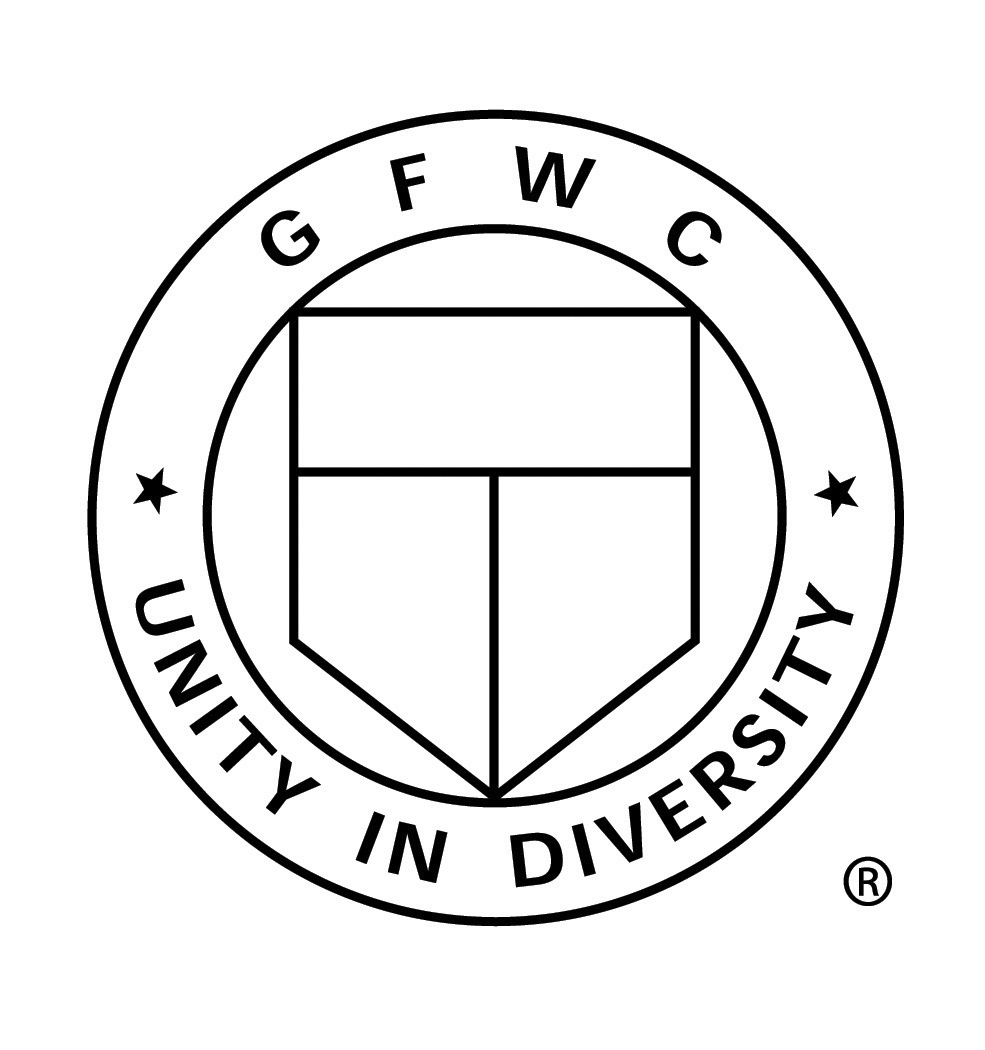 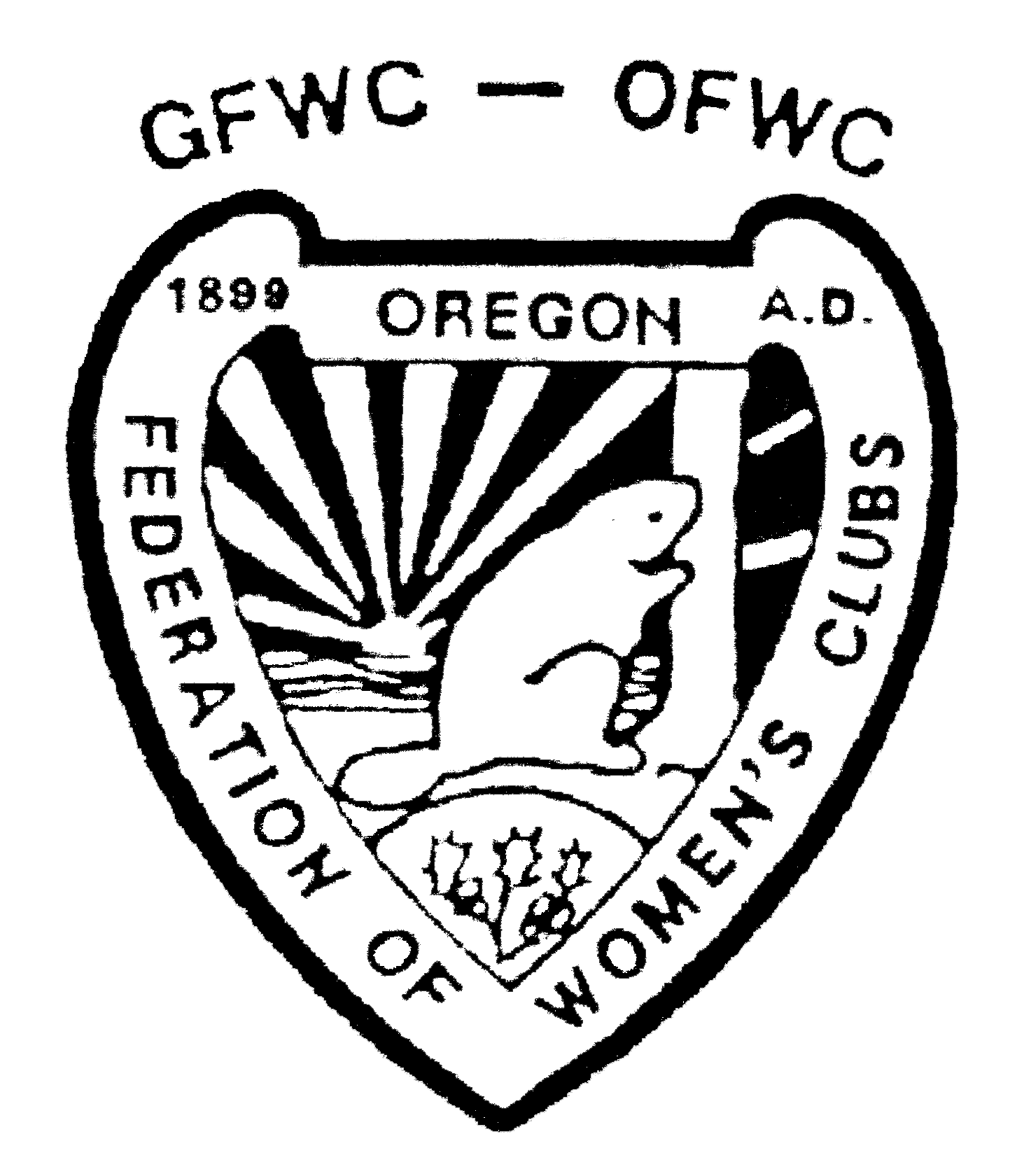 club Monthly updatesMembers painted ROCKS to be given to crime victimsto comfort and inspire them.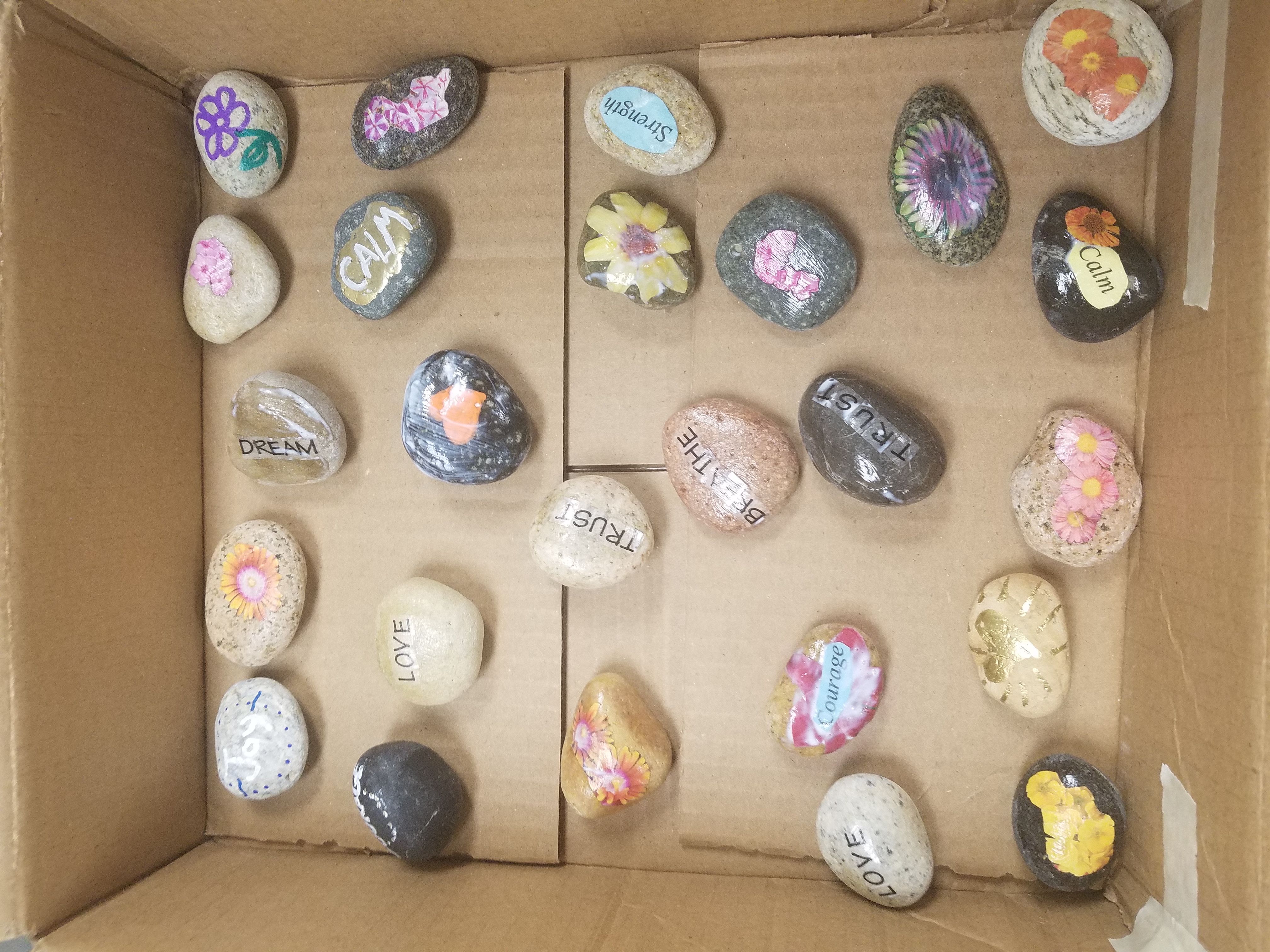 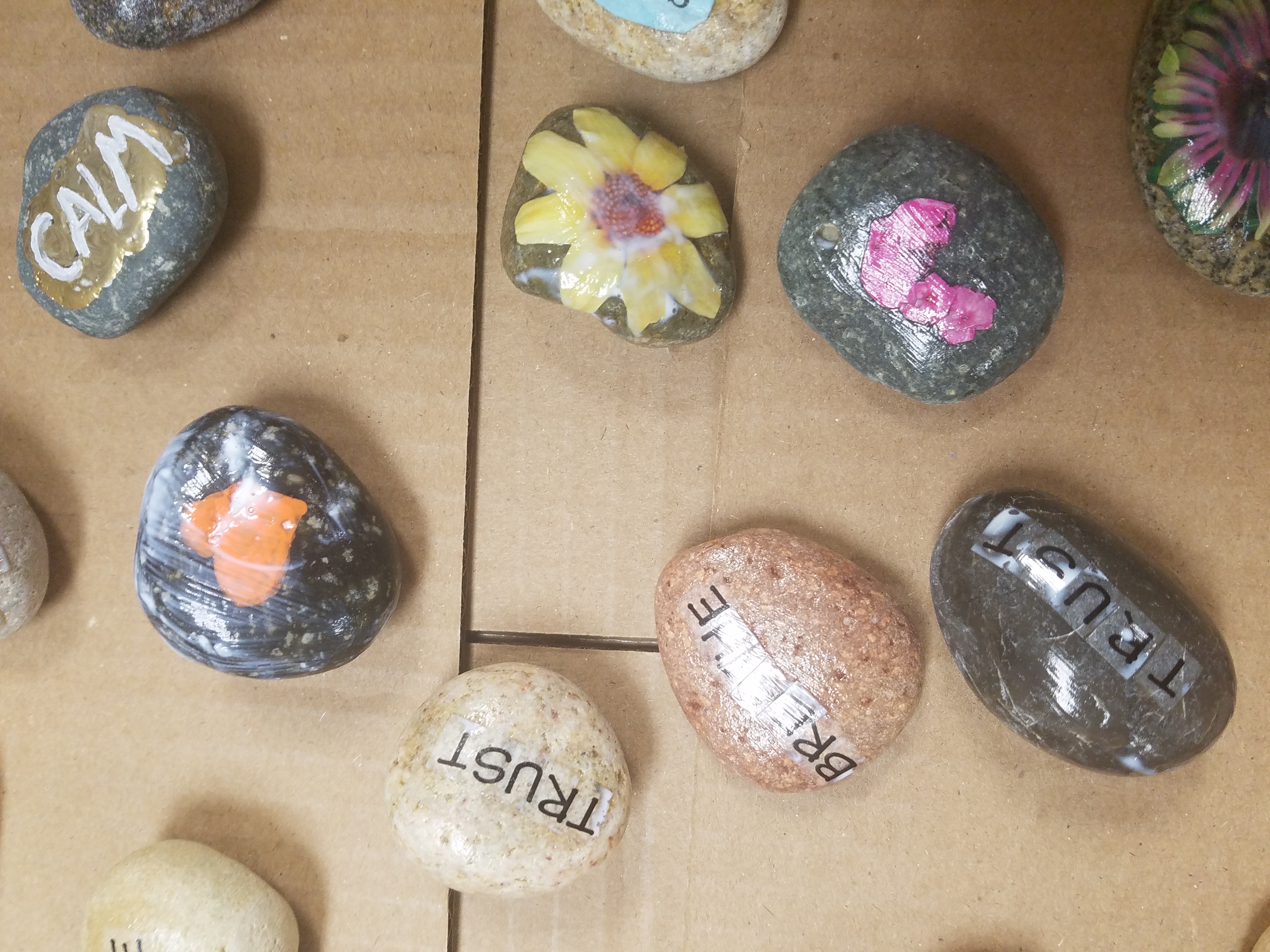 BLANKETS FOR PROJECT LINUS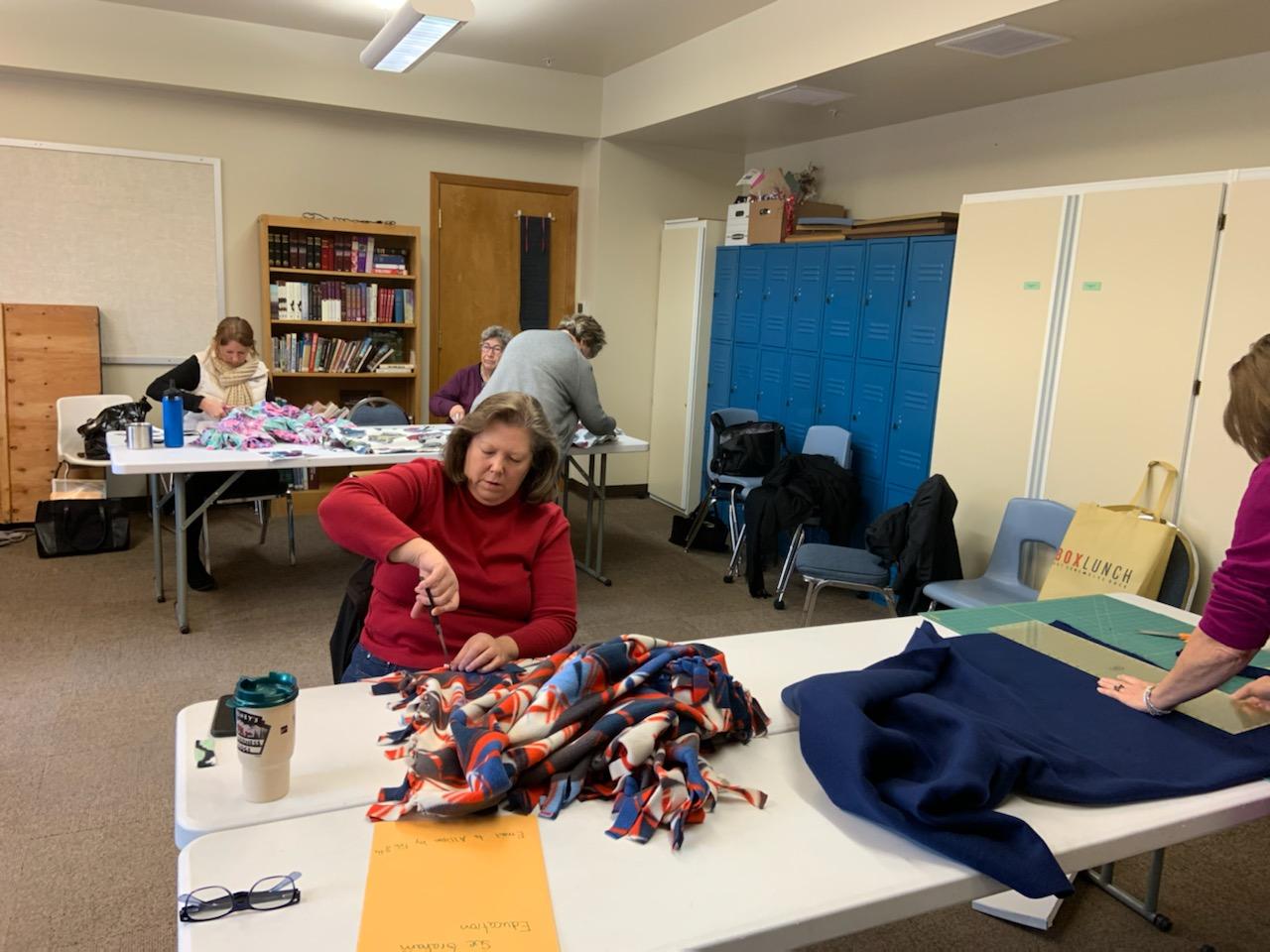 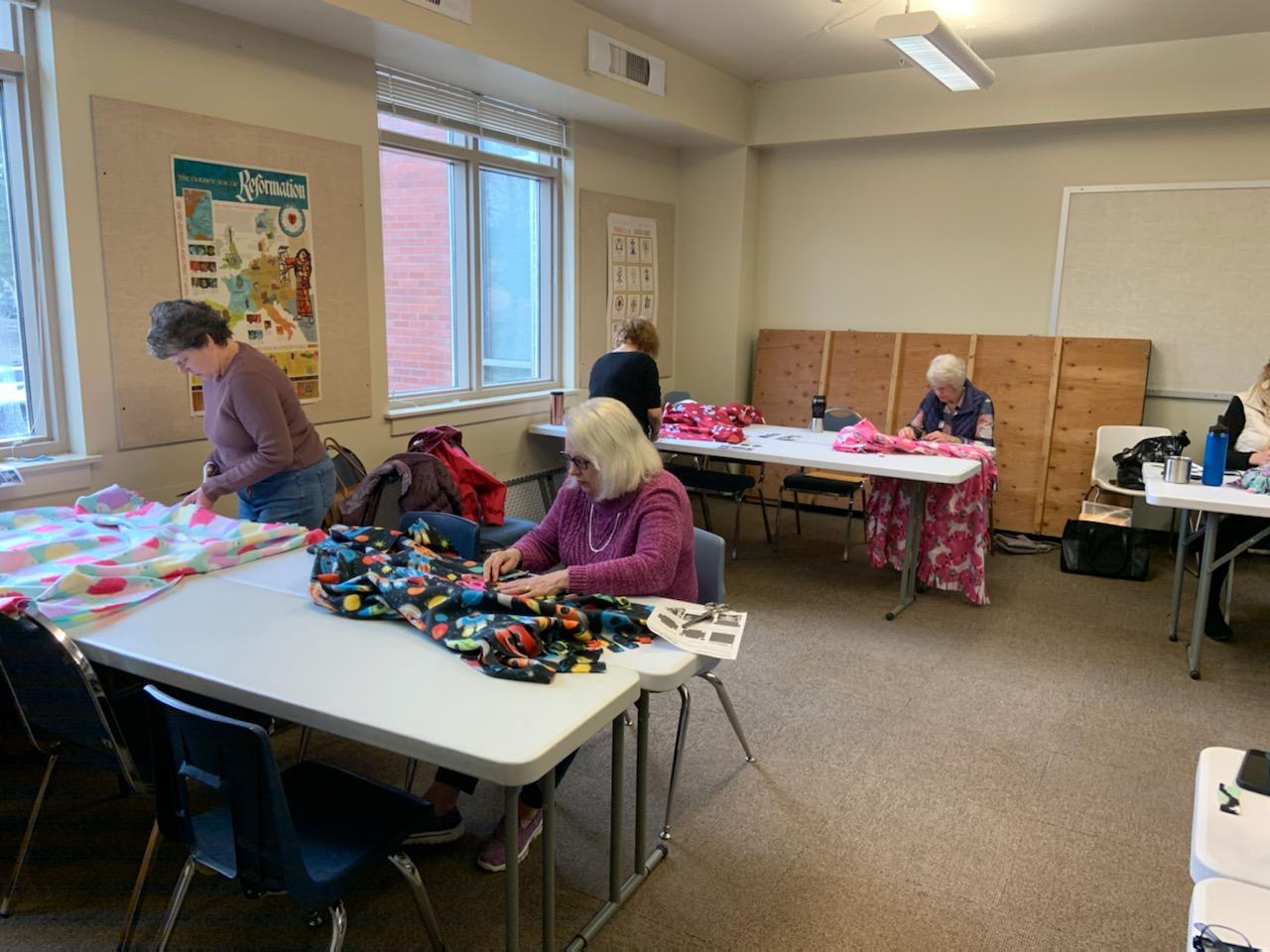 9 members participated in Martin LutherKing Day of Service and completed 10 blankets to be given as comfort blankets.20th Tea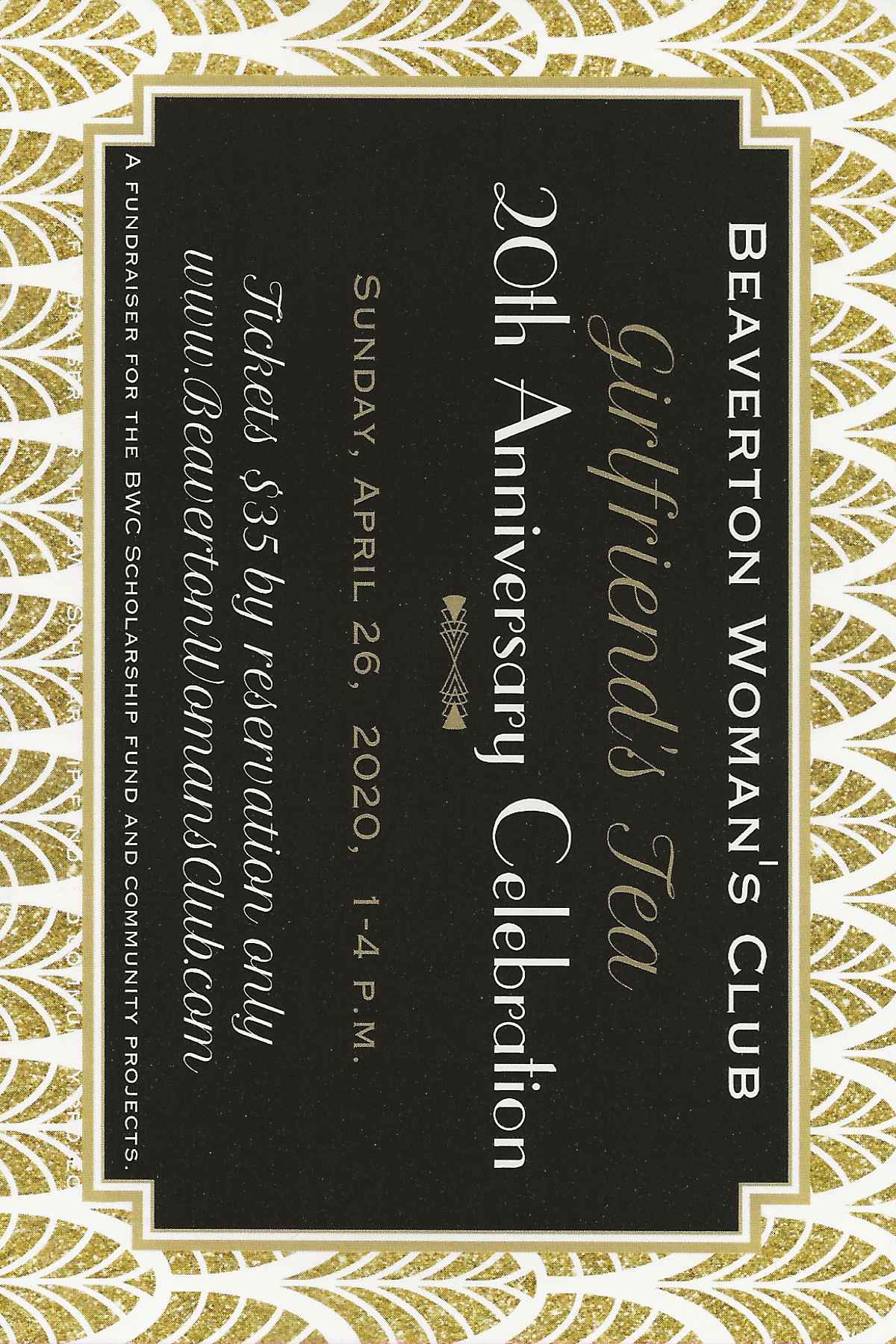 Check out our WEBSITEhttp://www.beavertonwomansclub.com/SNACKS DONATED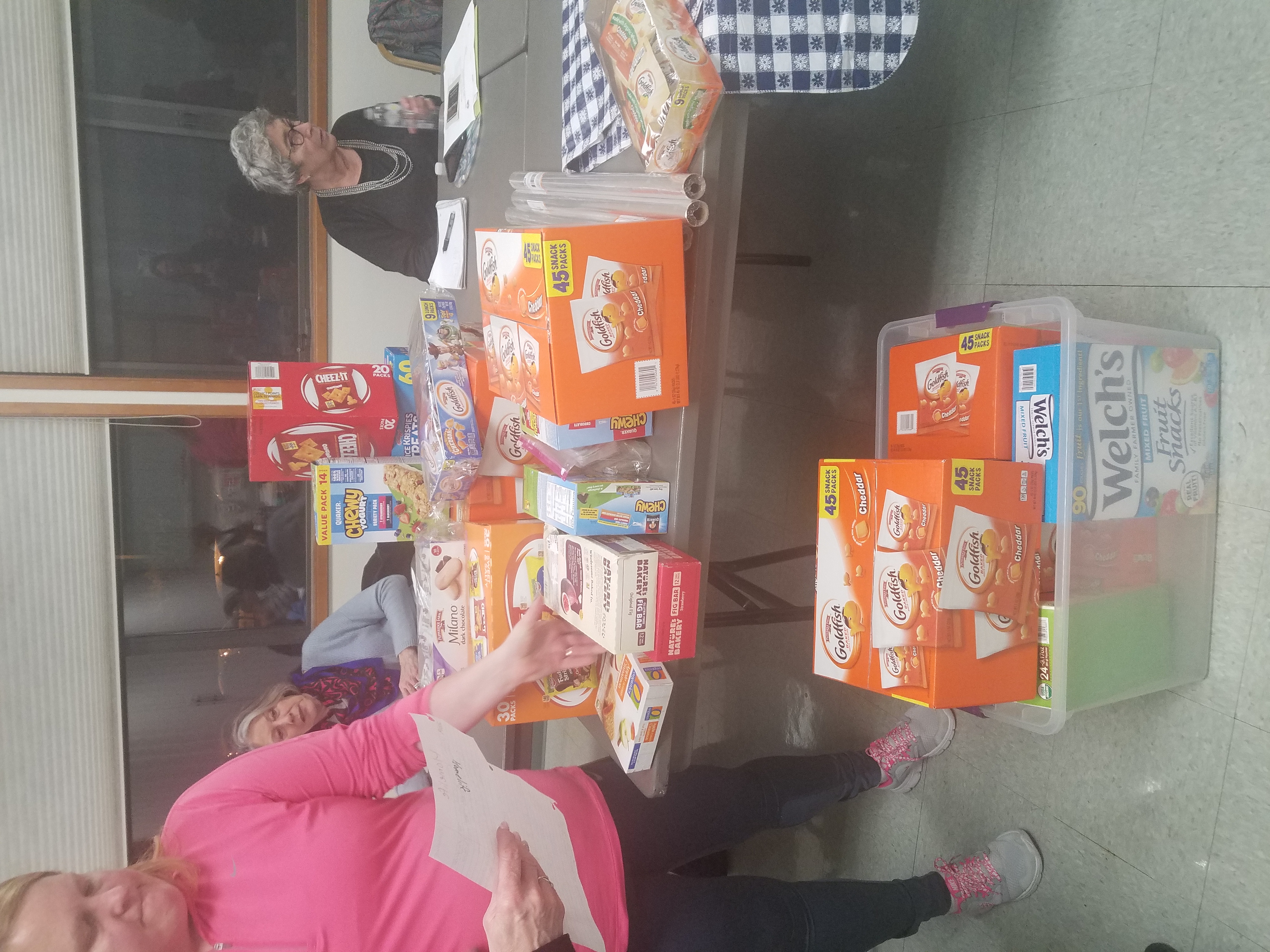 222 Granola Bars270 Fish Crackers180 Fruit SnacksDonated to Hiteon, Nancy Ryles and Greenway Elementary SchoolsUPCOMING EVENTS:Dr. Suess DayReading at Greenway Elementary: March 2nd  9:30MARCH Club Meeting:  March 7 th  Griffith Bldg.   Room 1006:00 Tea Meeting    7:00 Club MeetingProgram: EducationSpeaker:  Lisa Mentasana (BSD homeless education liaison) OFWC Leadership Seminar for Club membersMarch 14   IndependenceFine Arts Scholarship Contest: April 11   Independence    10 AMVolunteer Fair:  April 18  Beaverton Library  9:30 OFWC MAY CONVENTION  May 15-17  ASTORIA